წალკის მუნიციპალიტეტის ადგილობრივი თვითმმართველობის მოსამსახურეთა თანამდებობრივი სარგოს განაკვეთების განსაზღვრის შესახებ    „ადგილობრივი თვითმმართველობის შესახებ“ საქართველოს ორგანული კანონის 22-ე მუხლის პირველი პუნქტის „ი“ ქვეპუნქტის, „ნორმატიული აქტების შესახებ“ საქართველოს კანონის  25-ე მუხლისა და „ავტონომიური რესპუბლიკების ხელისუფლებისა და ადგილობრივი თვითმმართველობის ორგანოების საჯარო მოსამსახურეთა შრომის ანაზღაურების მოწესრიგების თაობაზე“ საქართველოს პრეზიდენტის 2005 წლის 29 აგვისტოს №726 ბრძანებულების შესაბამისად,                   წალკის მუნიციპალიტეტის საკრებულო ადგენს: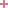 მუხლი 1მუხლი 1მუხლი 1დამტკიცდეს წალკის მუნიციპალიტეტის ადგილობრივი თვითმმართველობის მოსამსახურეთა თანამდებობრივი სარგოს განაკვეთები დანართი №1-ის შესაბამისად, (დანართი №1 თან ერთვის).მუხლი 2მუხლი 2მუხლი 2ძალდაკარგულად გამოცხადდეს „წალკის მუნიციპალიტეტის ადგილობრივი თვითმმართველობის წარმომადგენლობითი და აღმასრულებელი ორგანოების საჯარო მოსამსახურეთა თანამდებობრივი სარგოების განსაზღვრის შესახებ“ წალკის მუნიციპალიტეტის საკრებულოს 2010 წლის 3 სექტემბრის  №23 დადგენილება (ვებგვერდი 241210, 24/12/2010, სარეგისტრაციო კოდი 270070000.35.155.000662).მუხლი 3მუხლი 3მუხლი 3დადგენილება ძალაშია გამოქვეყნებისთანავე.დანართი №1წალკის მუნიციპალიტეტის ადგილობრივი თვითმმართველობის მოსამსახურეთა თანამდებობრივი   სარგოს განაკვეთები